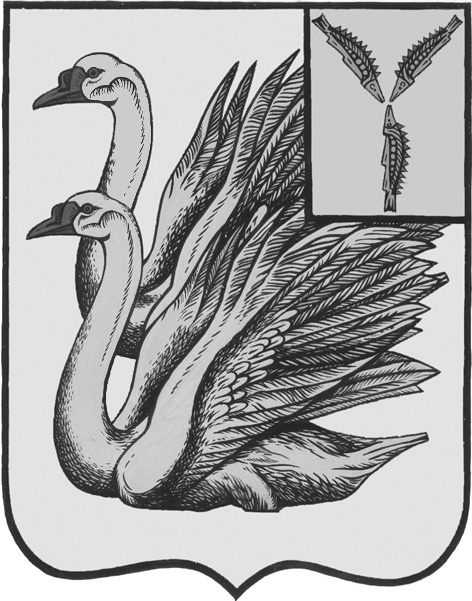 АДМИНИСТРАЦИЯ КАЛИНИНСКОГО МУНИЦИПАЛЬНОГО РАЙОНА САРАТОВСКОЙ ОБЛАСТИП О С Т А Н О В Л Е Н И Еот 26 сентября 2022 года № 1253г. КалининскО проведении месячника по благоустройству и санитарной очистке Калининского муниципальногорайона Саратовской области в 2022 годуВ соответствии с распоряжением Правительства Саратовской области от 23.09.2022 года № 380-Пр «О проведении месячника по благоустройству и санитарной очистке в городах и других населенных пунктах Саратовской области», в целях улучшения благоустройства и санитарного состояния в населенных пунктах Калининского муниципального района Саратовской области, в соответствии с Федеральным законом от 06 октября 2003 года №131-ФЗ «Об общих принципах организации местного самоуправления в Российской Федерации», руководствуясь Уставом Калининского муниципального района Саратовской области, ПОСТАНОВЛЯЕТ:1. Организовать и провести с 26 сентября по 26 октября 2022 года месячник по благоустройству и санитарной очистке Калининского муниципального района Саратовской области.2. Рекомендовать главам администраций муниципальных образований Калининского муниципального района Саратовской области выполнить организационно - технические мероприятия по благоустройству и санитарной очистке:- с участием коллективов организаций и населения в работе по наведению санитарного порядка на прилегающих к организациям, жилым домам территориях, уборке улиц, тротуаров, скверов, парков, садов;- территорий кладбищ , культовых сооружений, ремонту ограждений и подъездных путей к ним, могил участников войн, мемориальных комплексов.3. Начальнику управления по вопросам культуры, информации и общественных отношений администрации муниципального района Тарановой Н.Г. разместить настоящее постановление на официальном сайте администрации Калининского муниципального района Саратовской области в сети «Интернет».4. Директору – главному редактору МУП «Редакция газеты «Народная трибуна» Сафоновой Л.Н. опубликовать настоящее постановление в районной газете «Народная трибуна», а также разместить в информационно - телекоммуникационной сети «Интернет» газеты Калининского муниципального района.5. Настоящее постановление вступает в силу с момента его подписания.6. Контроль за исполнением настоящего постановления возложить на первого заместителя главы администрации муниципального района Кузину Т.Г.Глава муниципального района                                                          В.Г. ЛазаревИсп.: Дергунов А.В.